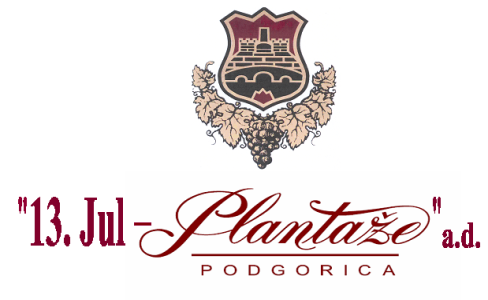 No:  2421/2Podgorica, 31.03.2021.MODIFICATIONS  OF THE                                Request for collecting the bids No: 2421/1 dated from 26/03/2021                                             for the procurement  of the drip irrigation system The text of the Request has been modified in the following manner:- Time limit for the execution of the Contract is 120 days from the day of the conclusion of the Contract.Time limit of delivery: selected bidder is obliged to deliver the goods successively, as follows:- the first delivery of the material by 25/04/2021, at the latest - the rest of the material by 15/05/2021,Manner of delivery: successively in accordance with the needs of the Procurer-The place of the execution of the Contract is Procurer’s warehouse,Podgorica. It should be replaced with the following text:- Time limit for the execution of the Contract is 120 days from the day of the conclusion of the Contract.Time limit of delivery: selected bidder is obliged to deliver the goods to Procurer successively, by  15/05/2021, at the latest; Manner of delivery: successively in accordance with the needs of the Procurer-The place of the execution of the Contract is Procurer’s warehouse,Podgorica.                                                                                             Head of the Procurement Commission                                                                                                         MSc Milena Đurović  VI Time limit and place of execution of the Contract                       VI Time limit and place of execution of the Contract                     